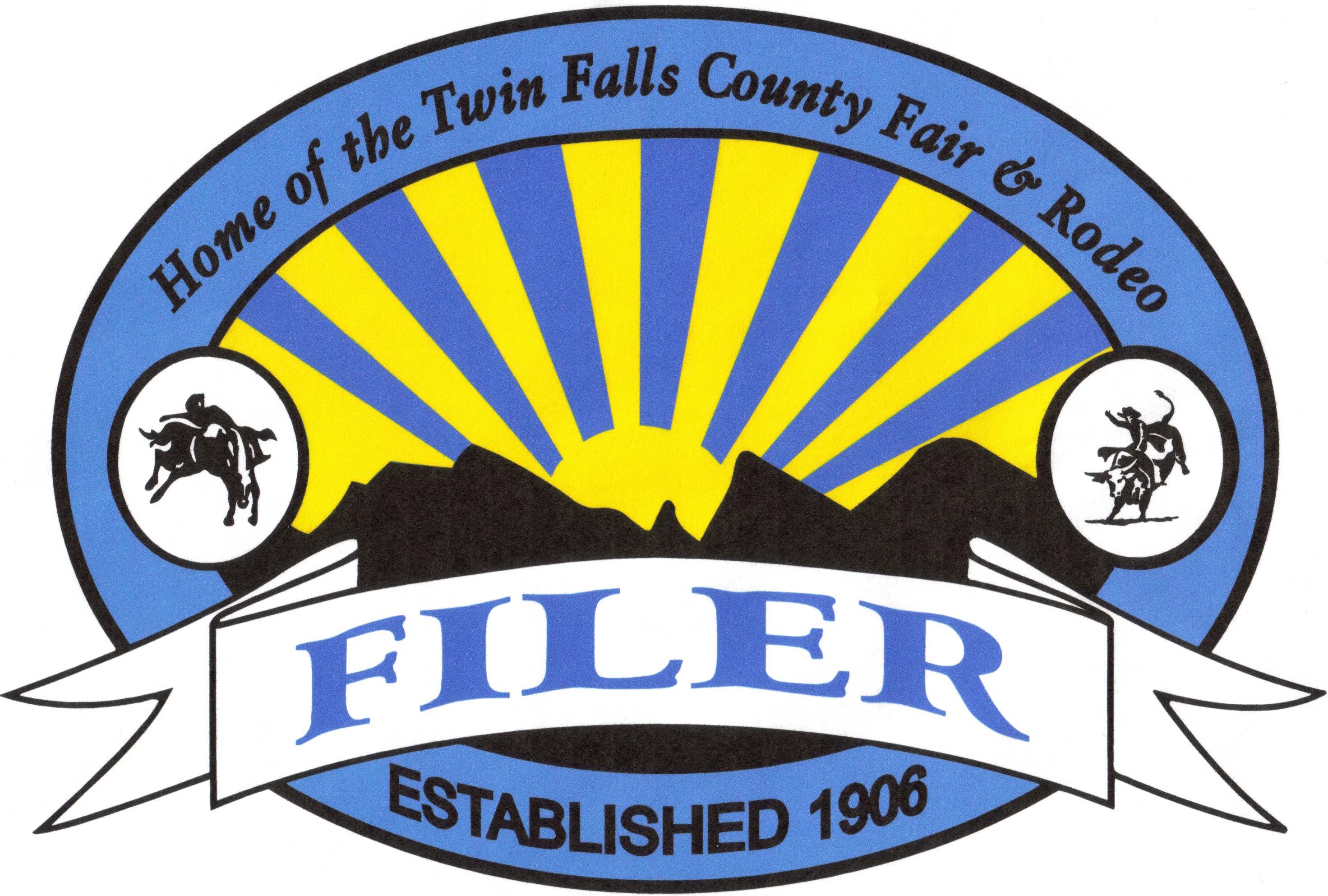 TRANSIENT MERCHANT, VENDORS, PEDDLERS AND	SOLICITORS LICENSE APPLICATIONNEW____        RENEWAL______        EXEMPT_______	LICENSE #_____________EXPIRES__________The applicant, being duly sworn, upon oath deposes and says:That he is the owner, agent consignee, or employee, whether as a resident of the City of Filer or not, desires to engage in the TEMPORARY business of selling and delivering goods, wares, and merchandise within the City of Filer and who in furtherance of such purpose, hires, leases, uses or occupies a public or private place, building, motor vehicle, tent, railroad boxcar, public room in a hotel, lodging house, apartment, shop or any street or other place within the City of Filer for the exhibition and sale of such goods, wares and merchandise, either privately or at public auction.1.	Business Name___________________________________________________________2.	Address of place of business in Filer_________________________________________3.	Permanent address of business_______________________________________________4.    Business capacity:	Corporation______ Partnership_______ Individual_____________5.	If a corporation, under the laws of what state?__________________________________Officers of corporation (please print):Name________________________________	Address_____________________________Title_________________________________	____________________________________Name________________________________	Address_____________________________Title_________________________________	____________________________________6.	Idaho State Sales Tax #__________________7.	Statement of nature, character, and quality of the goods, wares, or merchandise to be sold or offered for sale in the City of Filer.__________________________________________________________________________________________________________________________________________8.	Statement of the nature and character of advertising done or proposed to be done in order to attract customers.______________________________________________________________________________________________________________________________9.	Length of time business is to be conducted within the City_________________________10.	Address where the business is to be conducted__________________________________11.	Name and address of all cities, towns and villages wherein persons engaging in this business have conducted similar type businesses within six months preceding the date of this applications:__________________________________________________________________________________________________________________________________________________________________________________________________________12.	Names of person or persons having the management or supervision of the applicant’s business during time it is in the City of Filer:Name______________________________Local Address_________________________Capacity____________________________Permanent Address_____________________Cell Phone#_________________________ DL #________________________________Name______________________________Local Address_________________________    	Capacity____________________________Permanent Address_____________________Cell Phone #_________________________DL#_________________________________13.	Has applicant or other persons engaging in this business ever been convicted of any crime, misdemeanor or felony?  No_____ Yes_____   If yes, give the place where the conviction occurred, nature of the crime, date and punishment:  ____________________________________________________________________________________________________________________________________________________________14.	Sworn application must be filed with the City Clerk by the applicant-- if an individual, by all partners-- if a partnership, or by the president--- if a corporation.Signature of applicant______________________________________________________(Print Name)_________________________DL#_____________DOB_______________Address of applicant_______________________________________________________Signature of applicant______________________________________________________(Print Name)  _________________________DL#_____________DOB_____________Address of applicant ______________________________________________________SUBSCRIBED AND SWORN TO BEFORE ME THIS ________DAY OF_________,____________________________________________________________Notary Public Residing in____________________________________________Commission expires_____________________________________15.    License Fee	$________for one year. (Date Paid)________________________16.    Number of Employees _____ (x) $40 fingerprint fee per employee = _______________17.	Certificate from Health Department___________________________________________18.	Photo___________________________________________________________________19.    Bond $1000.00___________________________________________________________20.   Approval of Chief of Police	YES_______________ NO_________________________21.	Date approved by City Clerk_______________________________________________